BİRLEŞMİŞ MİLLETLER SÜRDÜRÜLEBİLİR KALKINMA AMAÇLARINA YÖNELİK ÇALIŞMALARHedef:Erzurum Nenehatun Çocuk Evleri Sitesi’nde kalan çocuklara doğa ve çevre sevgisi aşılamak, Bir bitkiyi yetiştirerek sorumluluk bilinci kazandırmak Bir işe emek verip karşılığını almakla birlikte kazanılan özgüven sonucunda sosyal yaşama daha aktif katılmalarını ve kişisel gelişimlerine katkı sağlamak Gelecek nesillere doğa sevgisi aşılayarak yeşil bir dünyaya katkı sağlamak Çocuklara sorumluluk bilinci ve hayata rehabilite olmaları amaçlanmıştırEtkinliğin adı: Çilek Kokulu HayallerEtkinliğin zamanı: 05.07.2022Etkinliğin yeri: Erzurum Nenehatun Çocuk Evleri SitesiEkip: Bahar GÖBELEtkinliğin Özeti: Günümüz dünyasında kendisini doğanın dışında, ona hükmeden bir varlık olarak konumlandıran insan, bu bilinç ile doğadan ve onun bir parçası olduğu fikrinden uzaklaşmıştır. Özellikle sanayi devrimi ile başlayan ve kentleşmenin hızla geliştiği süreçte doğa, gelişen toplumların ihtiyaçlarını karşılayan bir kaynak olarak insan merkezli bir anlayışın metası haline dönüşmüştür. Bu anlayış, tüketime odaklanmış toplumsal yaşam ile birlikte; harcanan, sömürülen ve insan yaşamına ait bir nesne haline getirilen doğanın dengesinin bozulmasına , hem insan yaşamının geleceğini hem de diğer canlıları tehdit eden çeşitli çevre sorunlarının ortaya çıkmasına zemin hazırlamıştır. Ortaya çıkan çevre sorunlarıyla birlikte, bireylerde ekolojik bilinci geliştirmek ve sorunların çözümünde aktif katılımı sağlamak amacıyla çevre koruma projeleri devreye sokulmuştur. Böylece insanın doğayı hükmü altına alması ve sömürmesi yönündeki anlayışta nesne konumunda olan doğa, ortaya çıkan çevre sorunlarıyla birlikte korunması gereken bir nesne haline dönüşmüştür. Dolayısıyla, doğaya hükmeden ve onu sömüren bir anlayıştan, sürdürülebilirliği sağlamak için koruma anlayışına geçilmiştir. Doğduğu andan itibaren bireyin yaşadığı kültürel ve doğal çevrede kazandığı deneyimler, tutum ve davranışlarını şekillendirmede önemli bir role sahiptir. Bu bağlamda erken çocukluk dönemi, çocukluktan yetişkinliğe doğru taşınacak bir takım tutum ve davranışların belirlendiği, bireyin bilişsel, duyuşsal ve toplumsal gelişimi açısından kritik önem taşıyan bir dönem olarak karşımıza çıkmaktadır. Erken yaşlarda bireyin kendisiyle, çevresiyle, doğayla yaşadığı olumlu deneyimler, dünyayı değerlendiriş biçiminin temellerini oluşturacaktır. Dolayısıyla erken çocukluk döneminden itibaren yürütülecek doğa eğitimi etkinlikleri, doğa algısının oluşumunda ve şekillenmesinde önemli rol oynayacaktadır.  Froebel’e göre ilk yaşlardan itibaren çocuk ile doğa arasında ilişki kurulmalıdır, çünkü bu çocuğun bedeni, zihni ve ahlaki gelişimi için gereklidir. Dolayısıyla doğa etkinlikleri yoluyla farkındalık ve sevgi geliştirilerek doğa bilincinin temeli oluşturulacak aynı zamanda çocuğun fiziksel, bilişsel, sosyal ve duygusal gelişimi desteklenecektir.Sorumluluk bireyin günlük yaşamda karşılaştığı problemler karşısında uygun seçimlerin ardından sağlıklı kararlar alarak oluşturduğu bilgi, beceri, duygu ve düşünce bütünüdür. Akranlarıyla tanışan çocuğun, okul çağının başlamasıyla geniş bir çevreye sahip olması ve sorumluluk bilincinin aile, okul ve arkadaş üçlüsünün etkileşimiyle gelişerek devam etmesi söz konusudur. Yeşilyaprak’a göre (2002) çocuğun gelişim döneminde sorumluluk bilincine ulaşmasıyla, kişisel bağımsızlığını kazanmaya başladığı dönem hızlanmaktadır. Vicdan ve değerler sisteminin oluştuğu çocukluk dönemi, amaç belirleyebilme, amaca uygun plan yapabilme, seçim yapma ve karar verme, toplumdaki bireylerin hak ve sorumlulukların olduğunu bilme gibi yeterliklerin kazanıldığı dönemdir. Projeye başlarken çocukların doğa bilinci ve doğa sevgisi konusunda , sorumluluk bilinci hakkında çalışmalar ve araştırmalar incelenmiştir. Çocukların seveceği ve kolay bakım ile yetiştirebileceği çilek bitkisi tercih edilmiştir. İlk eğitimin ailede başladığı, sorumluluk bilincinin kazanıldığı kurum olan aile kavramından uzak olan Çocuk Evleri’ndeki çocuklara da sosyan bir etkinlik ve farkındalık oluşturmak amacıyla proje Erzurum Nenehatun Çocuk Evleri Sitesi’nde gerçekleştirilmiştir. Araştırma sonucunda toplanan bilgiler bir araya getirilerek bir broşür oluşturulmuştur. Hem elde edilen bilgiler hem de görseller bir broşür taslağı üzerinde bir araya getirilmiş ve basılmıştır. İlgili kurumlardan izin alınıp önceden hazırlanan gün ve saatte  planlanan etkinlikler gerçekleştirilmiştir. Çocuklarla güzel vakit geçirip bitkileri dikerek bakımı anlatılmış emek verirlerse meyve vereceğini anlatıp farkındalık sağlanmıştır. Çocuklara etkinliğimizden memnun kalıp kalmadıkları sorulmuş, ‘’Evet’’ cevabı alınmış, çok mutlu olduklarını ifade etmişlerdir. Etkinlik esnasında kurumun izin verdiği kurallar doğrultusunda fotoğraf çekimi yapılmıştır. Etkinlik Fotoğrafları: 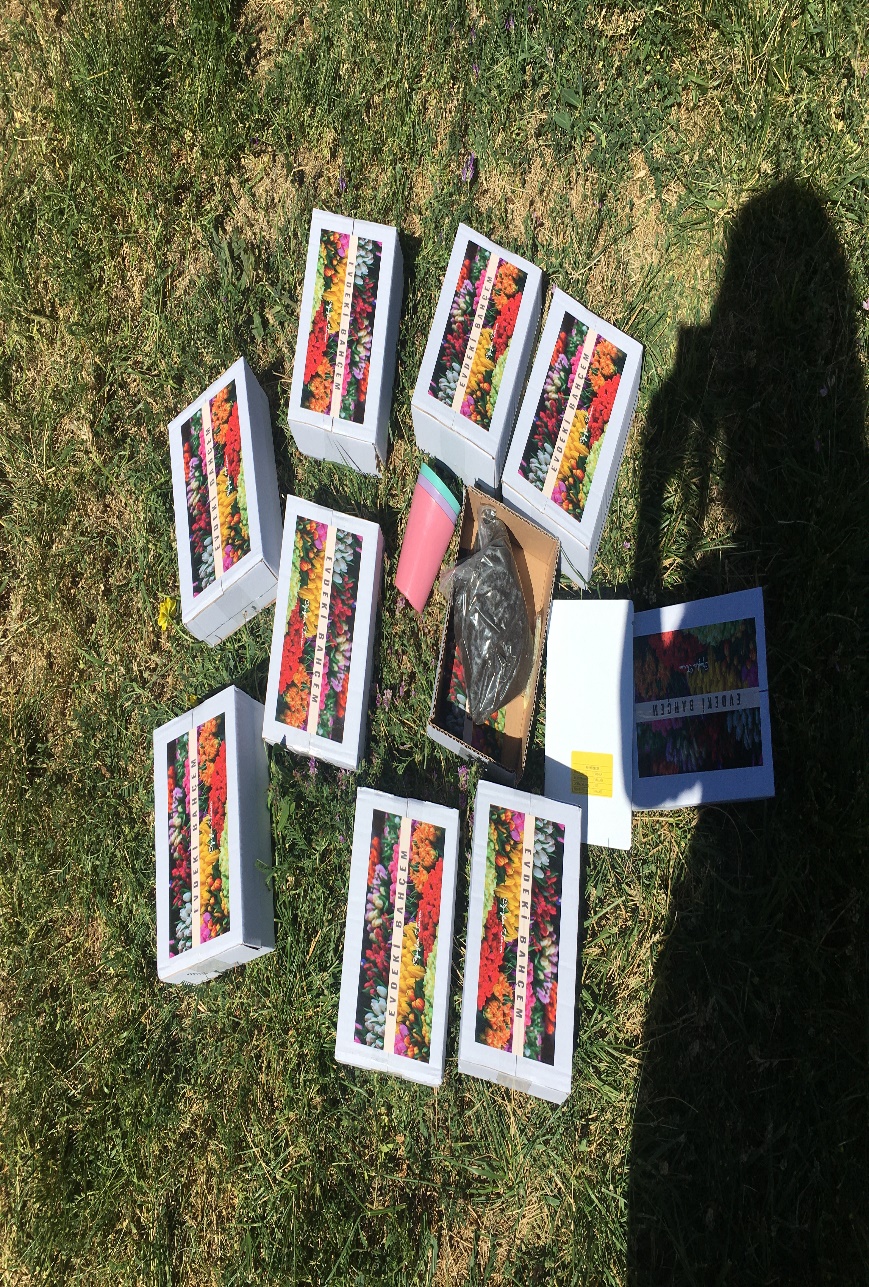 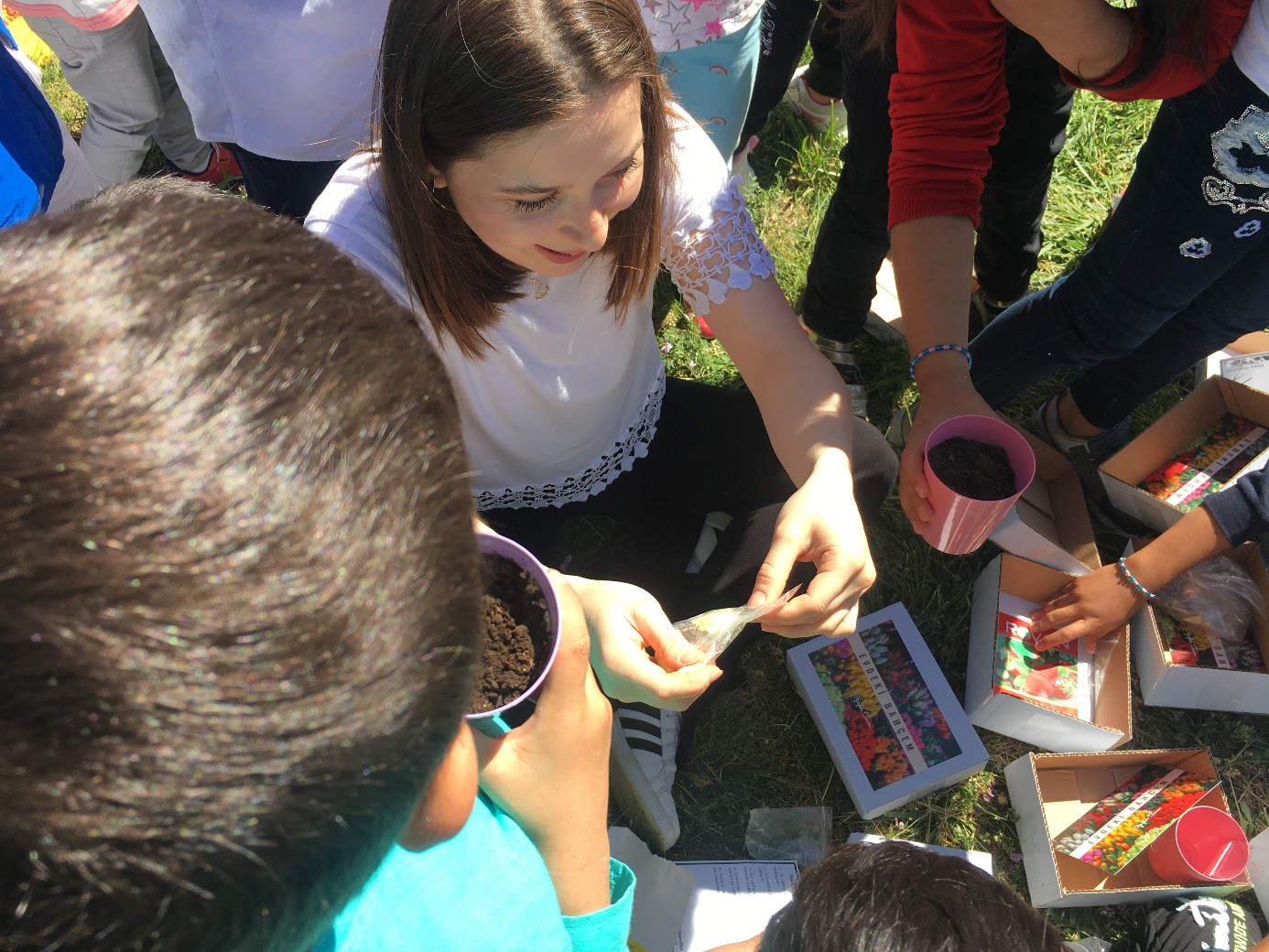 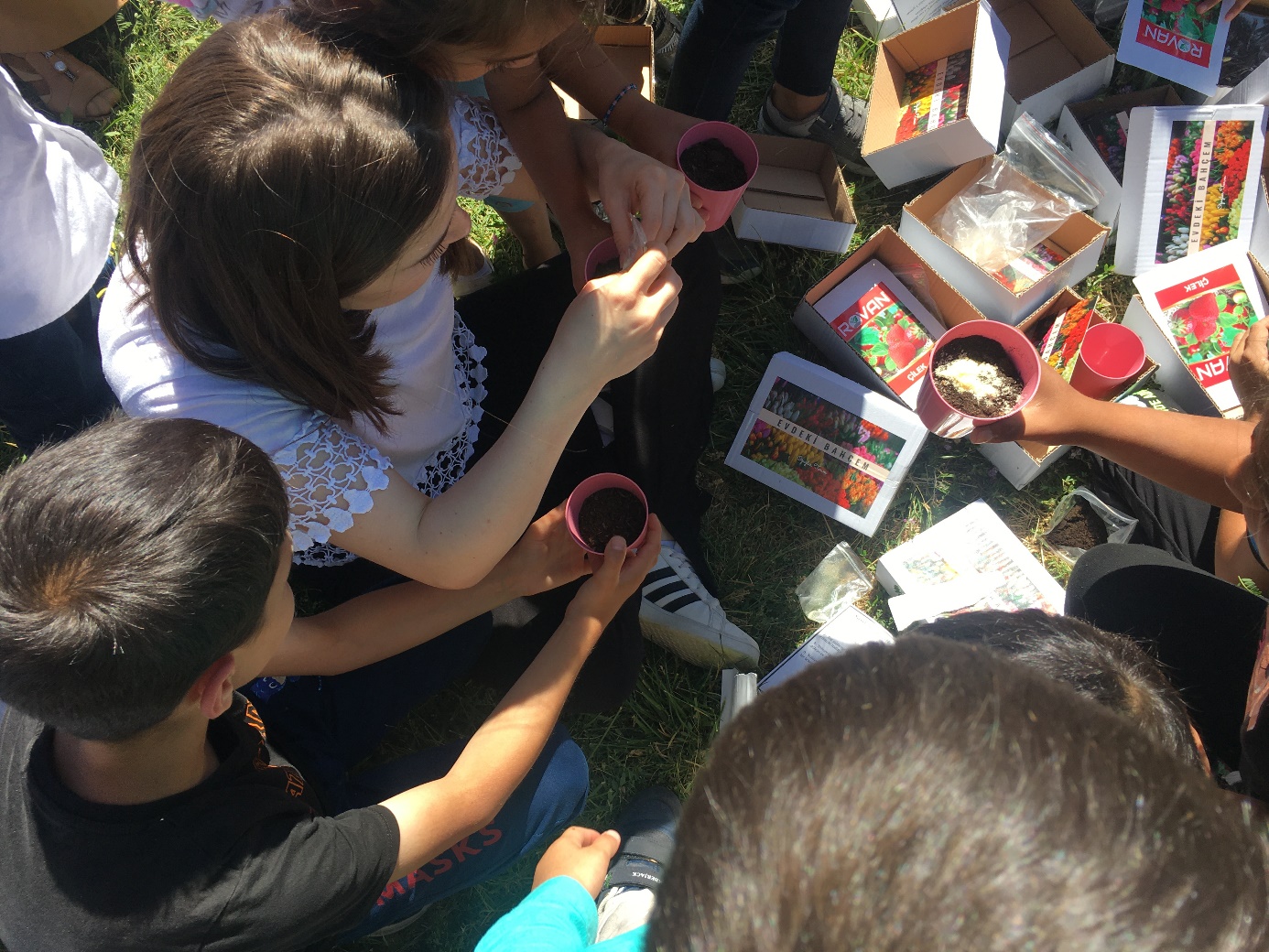 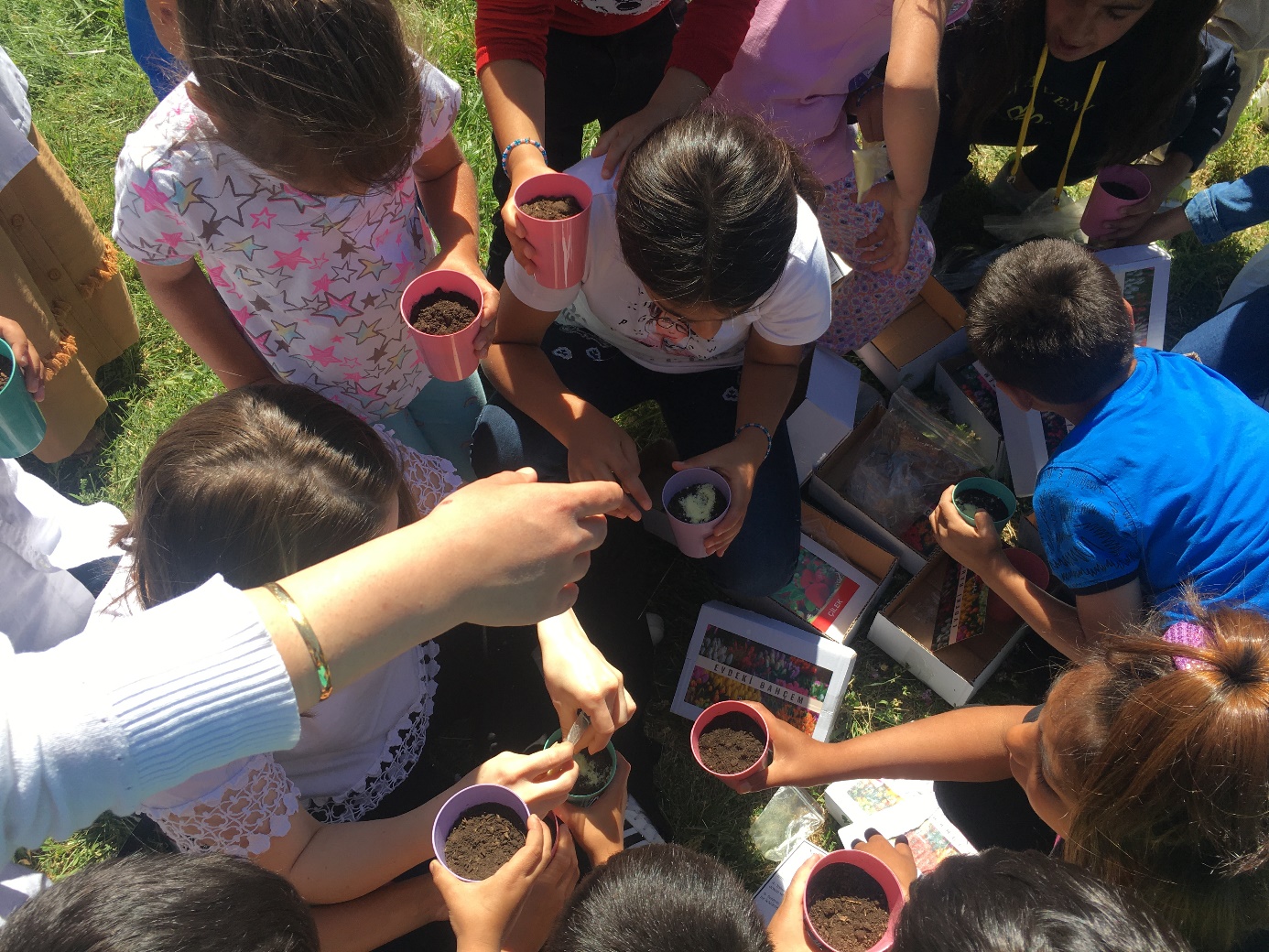 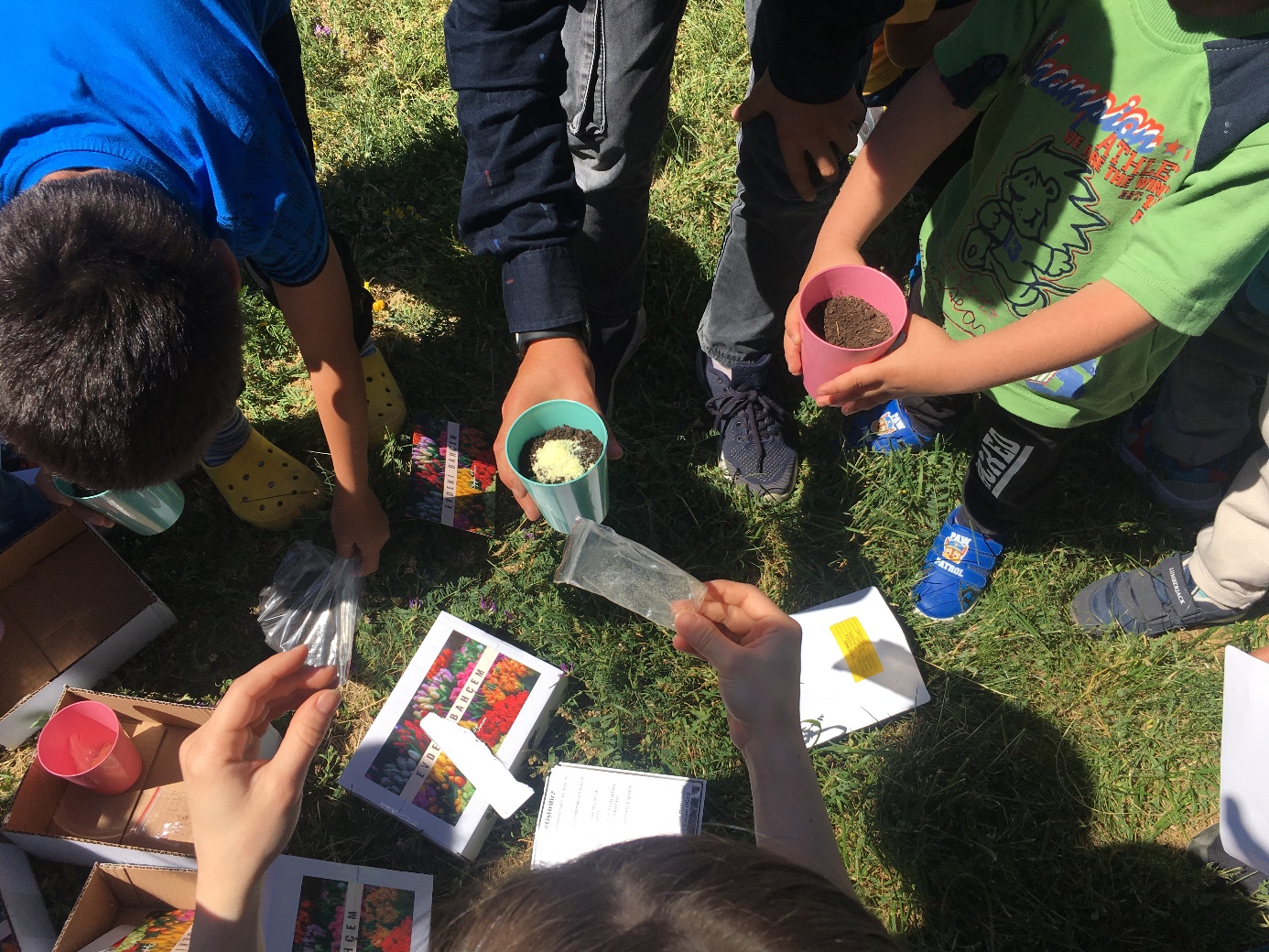 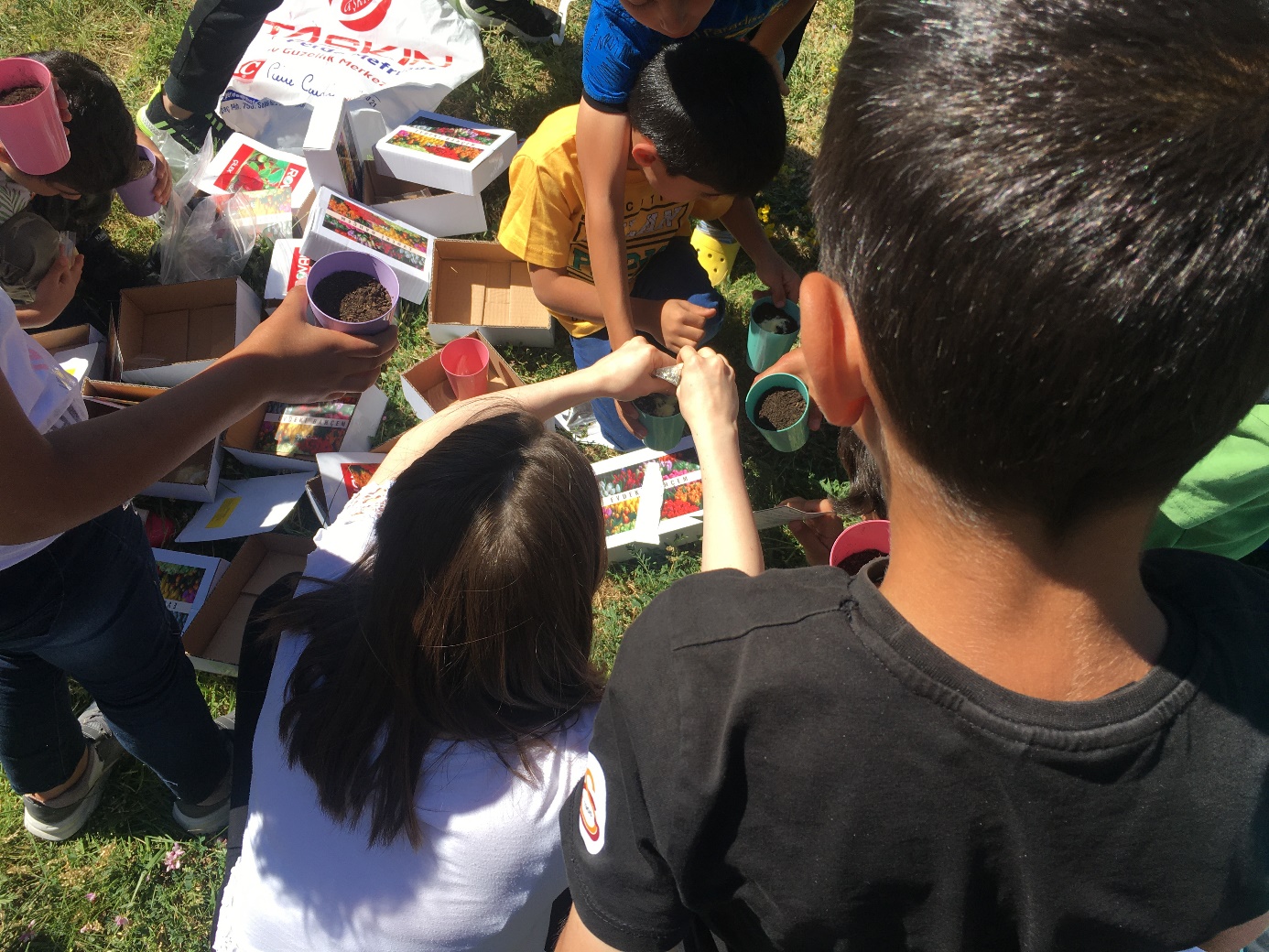 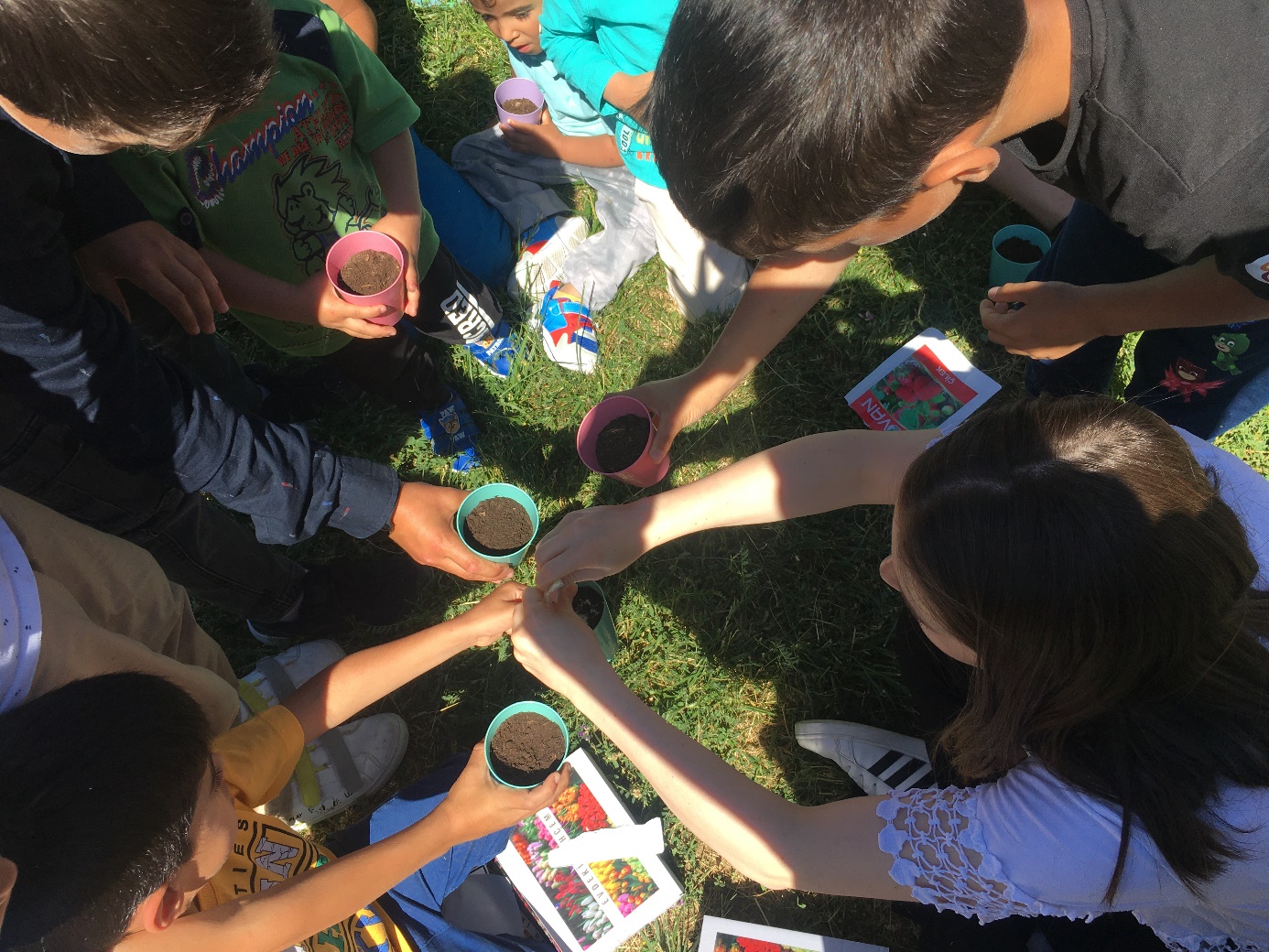 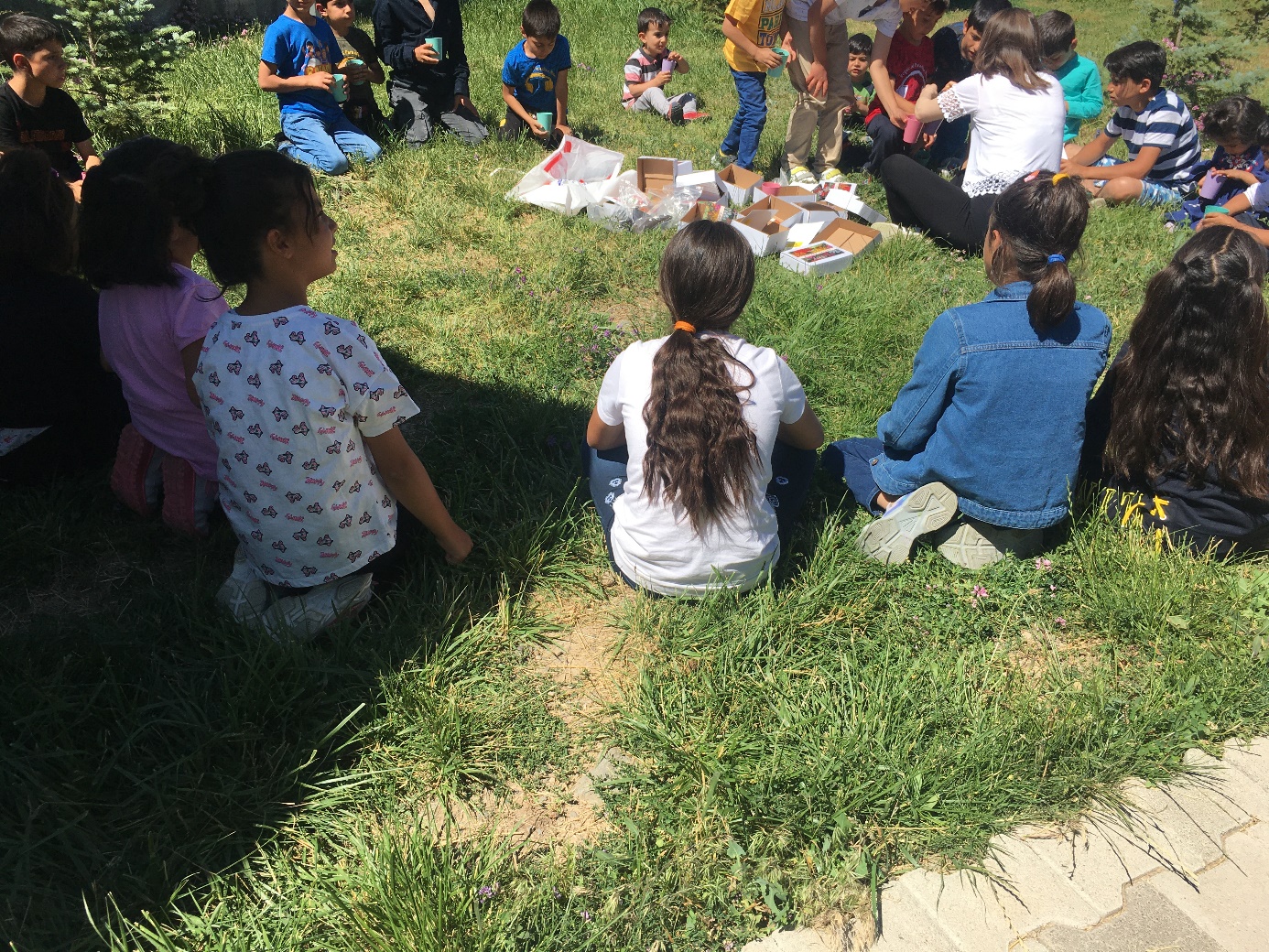 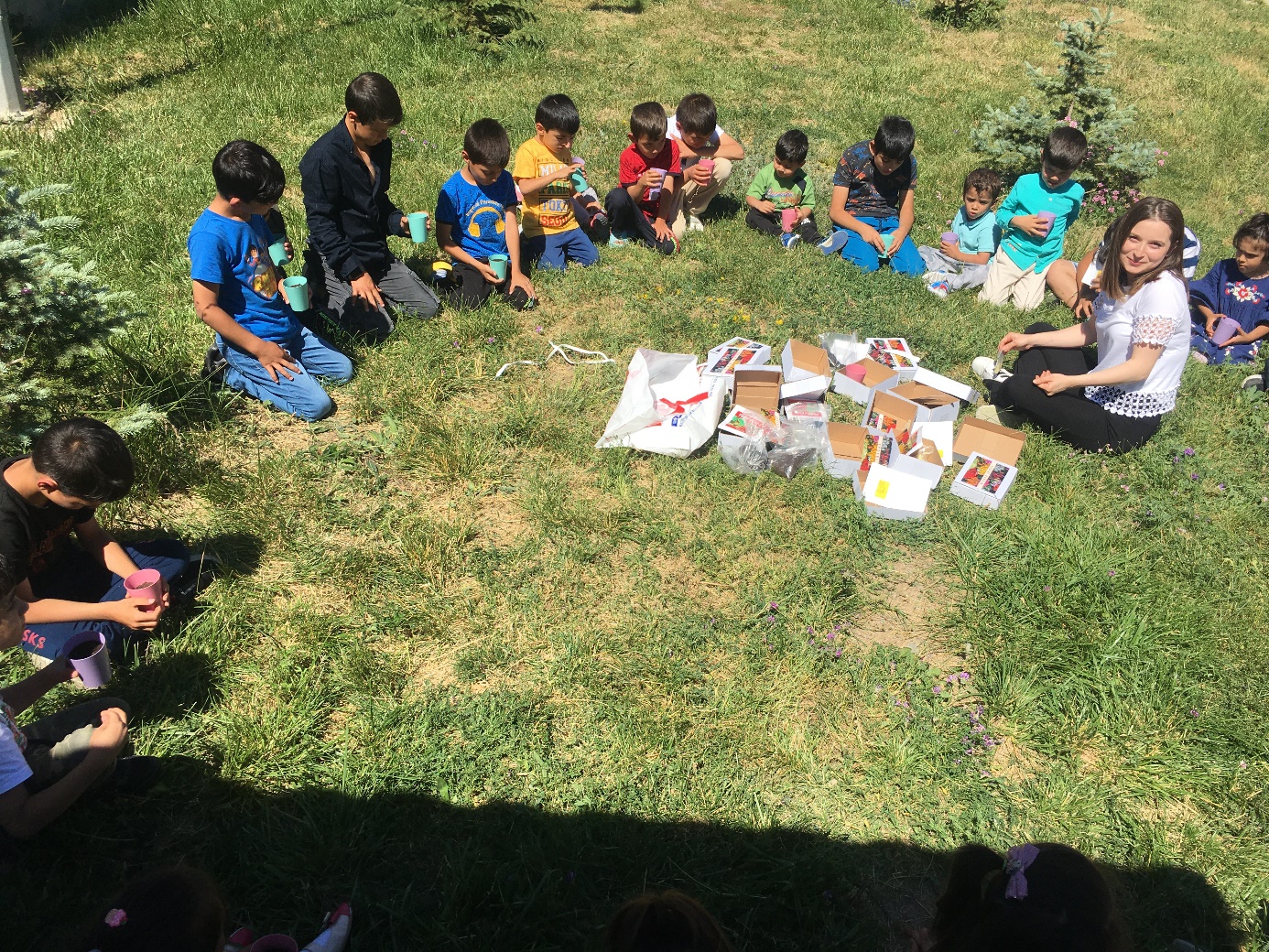 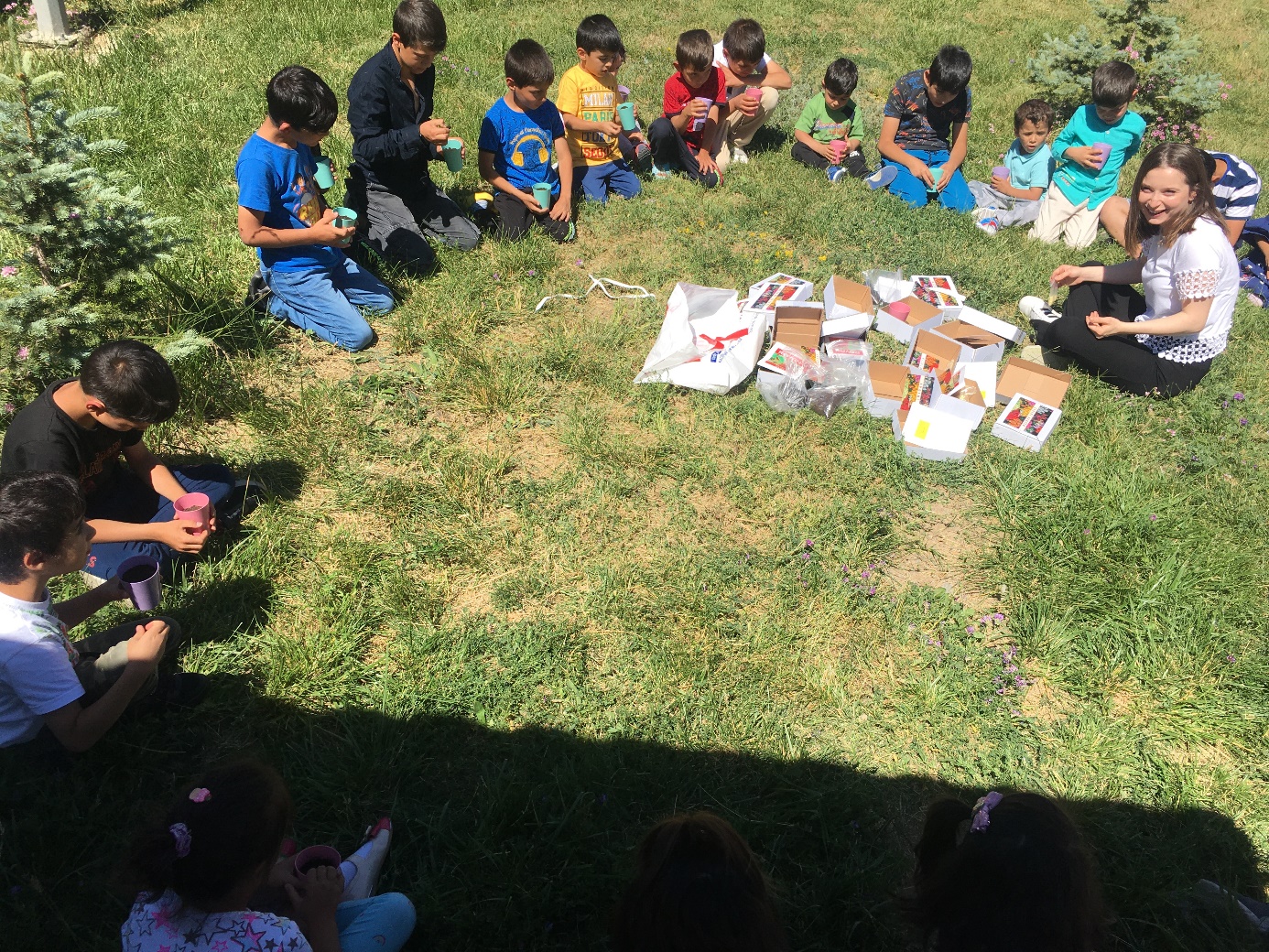 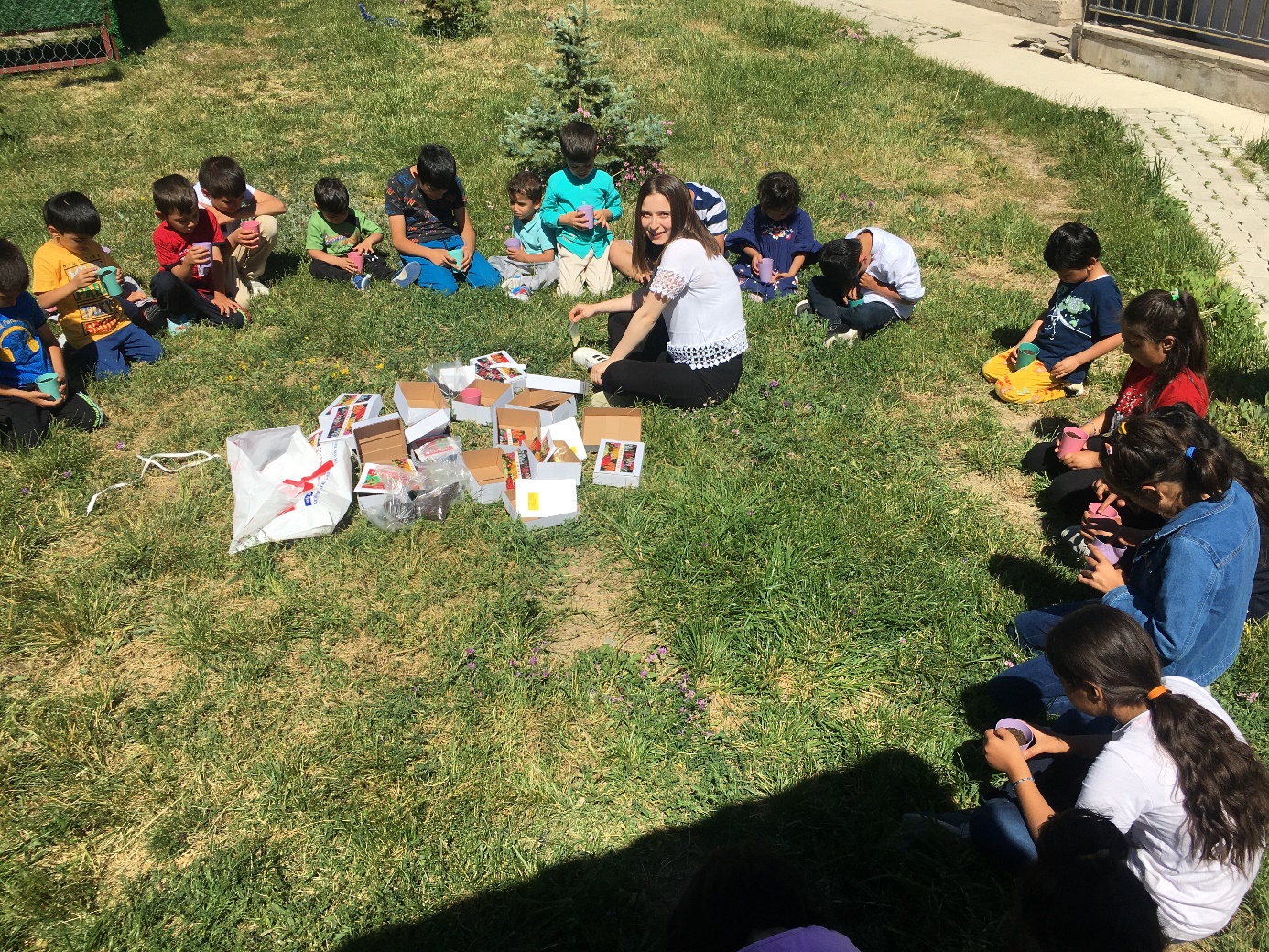 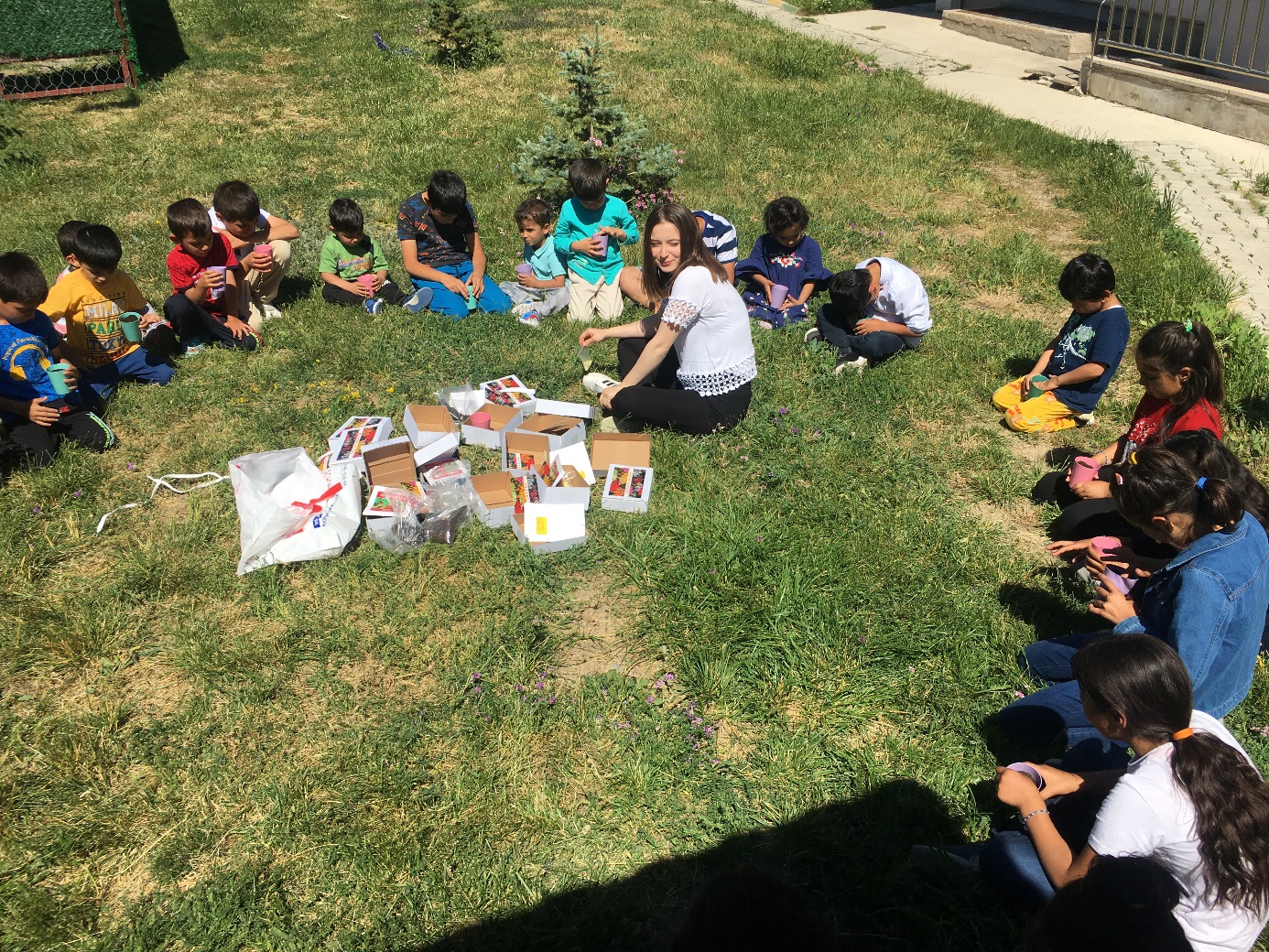 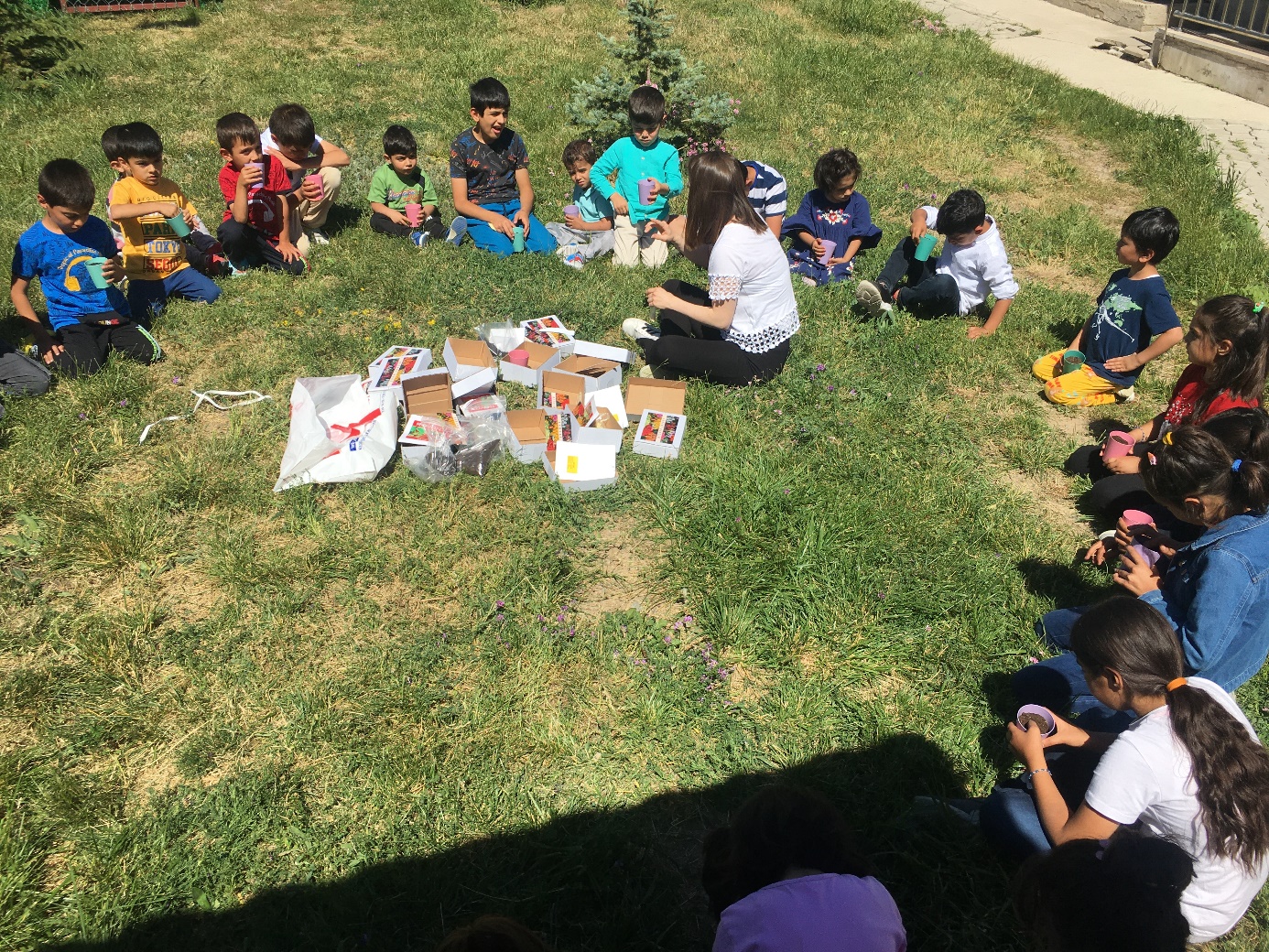 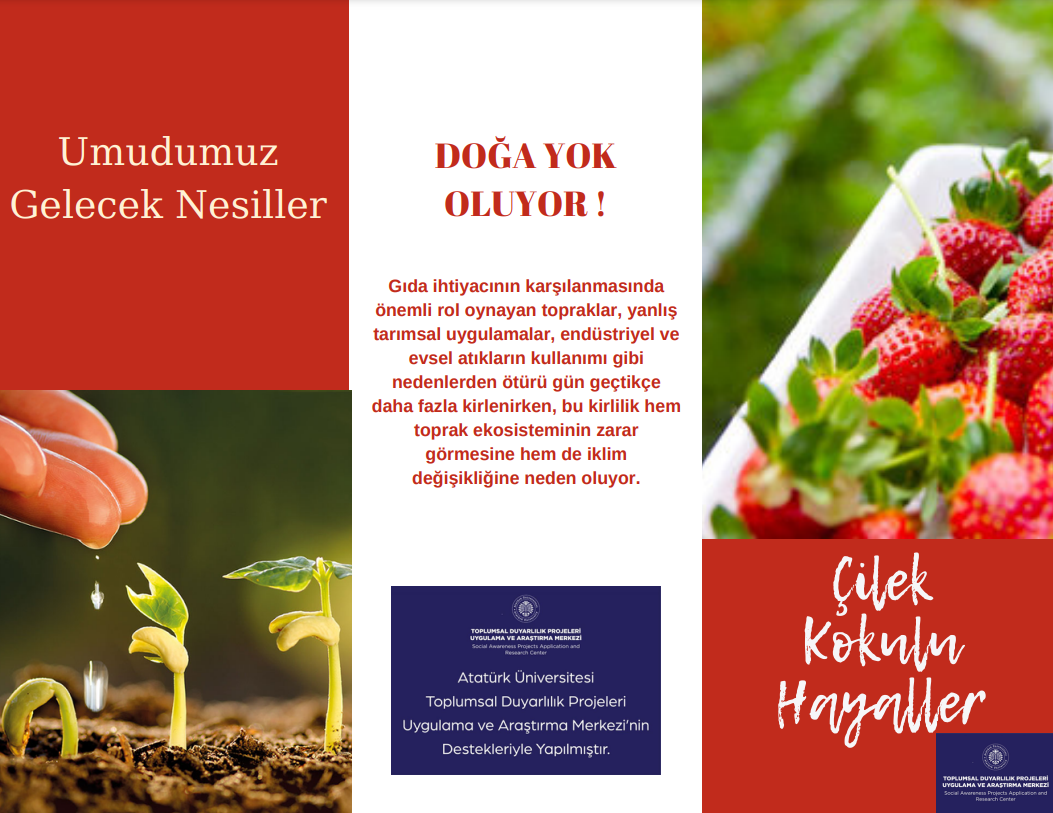 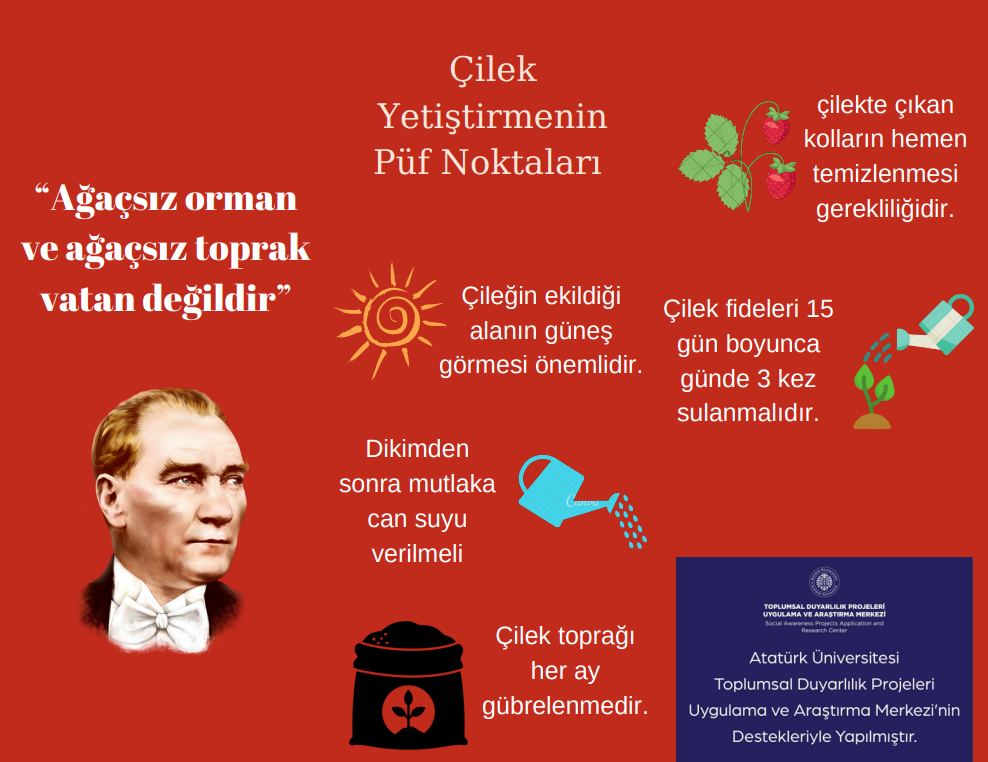 